Publicado en Madrid el 29/05/2020 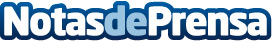 Tn Centro: la actual crisis sanitaria está generando un incremento de necesidad de limpieza y desinfecciónCon el fin de prevenir posibles contagios, Tn Centro Limpiezas cumple con un protocolo de desinfección específico para instalaciones donde confluyen un gran número de personasDatos de contacto:Tn Centro LimpiezasDepartamento de Marketing902101176Nota de prensa publicada en: https://www.notasdeprensa.es/tn-centro-la-actual-crisis-sanitaria-esta Categorias: Nacional Sociedad Madrid Otras Industrias http://www.notasdeprensa.es